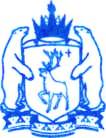 ДЕПАРТАМЕНТ ОБРАЗОВАНИЯЯМАЛО-НЕНЕЦКОГО АВТОНОМНОГО ОКРУГАПРИКАЗ16 декабря 2020 г.                                                                                                                    № 848г. СалехардВключен в регистр нормативных правовых актовЯмало-Ненецкого автономного округа 18 декабря 2020 г.    Регистрационный № 660Об утверждении административного регламента департаментаобразования Ямало-Ненецкого автономного округапо предоставлению государственной услуги«Предоставление ежемесячной компенсационной выплаты одному из родителей (законному представителю) на ребенка, не посещающего образовательную организацию, реализующую образовательную программу дошкольного образования, в Ямало-Ненецком автономном округе»В соответствии с Федеральным законом от 27 июля 2010 года N 210-ФЗ «Об организации предоставления государственных и муниципальных услуг» приказываю:Утвердить прилагаемый Административный регламент департамента образования Ямало-Ненецкого автономного округа по предоставлению государственной услуги «Предоставление ежемесячной компенсационной выплаты одному из родителей (законному представителю) на ребенка, не посещающего образовательную организацию, реализующую образовательную программу дошкольного образования, в Ямало-Ненецком автономном округе».Директор департамента                                                                       М.В. КравецУтвержденприказом департамента образованияЯмало-Ненецкого автономного округаот 16 декабря 2020 года № 848Административный регламент департамента образования Ямало-Ненецкого автономного округа по предоставлению государственной услуги «Предоставление ежемесячной компенсационной выплаты одному из родителей (законному представителю) на ребенка, не посещающего образовательную организацию, реализующую образовательную программу дошкольного образования, в Ямало-Ненецком автономном округе»I. Общие положенияПредмет регулирования административного регламента1. Административный регламент департамента образования Ямало-Ненецкого автономного округа по предоставлению государственной услуги «Предоставление ежемесячной компенсационной выплаты одному из родителей (законному представителю) на ребенка, не посещающего образовательную организацию, реализующую образовательную программу дошкольного образования, в Ямало-Ненецком автономном округе» (далее - Административный регламент, департамент, автономный округ, государственная услуга, ежемесячная компенсационная выплата) устанавливает порядок и стандарт предоставления государственной услуги, сроки и последовательность административных процедур (действий) органов местного самоуправления муниципальных районов, муниципальных и городских округов в автономном округе (далее - уполномоченный орган) в сфере переданного отдельного государственного полномочия автономного округа по предоставлению государственной услуги, порядок взаимодействия между структурными подразделениями уполномоченного органа и их должностными лицами, между уполномоченным органом и заявителями, иными органами государственной власти и местного самоуправления, учреждениями и организациями в процессе предоставления государственной услуги в соответствии с требованиями Федерального закона от 27 июля 2010 года № 210-ФЗ «Об организации предоставления государственных и муниципальных услуг» (далее - Федеральный закон № 210-ФЗ).Круг заявителей2. Заявителями на предоставление государственной услуги (далее – заявители) является один из родителей (законных представителей), а так же опекун имеющий гражданство Российской Федерации, постоянно проживающий на территории автономного округа и воспитывающий ребенка в возрасте от полутора до пяти лет, который не посещает образовательную организацию, реализующую образовательную программу дошкольного образования, в автономном округе,  в связи с отсутствием в ней свободных мест, отсутствием в населенном пункте дошкольной образовательной организации, в связи с тем, что родители (законные представители) ребенка ведут традиционный образ жизни коренных малочисленных народов Севера в автономном округе, либо по медицинским показаниям, препятствующим посещению ребенком дошкольной образовательной организации, и выплачивается одному из родителей (законных представителей) ребенка, опекуну, непосредственно проживающему с ребенком не посещающим образовательную организацию, реализующую образовательную программу дошкольного образования, в автономном округе.3.  При предоставлении государственной услуги от имени заявителей вправе выступать их представители по доверенности (далее также – заявитель), выданной и оформленной в соответствии с гражданским законодательством Российской Федерации.Требования к порядку информирования о предоставлении государственной услуги4. Справочная информация об уполномоченных органах, участвующих в предоставлении государственной услуги, указана в приложении № 1 к настоящему Административному регламенту.Справочная информация о месте нахождения и графиках работы уполномоченного органа, его структурных подразделений, предоставляющих государственную услугу, а также многофункционального центра предоставления государственных и муниципальных услуг (далее – многофункциональный центр, МФЦ); справочные телефоны структурных подразделений уполномоченного органа; адреса сайта уполномоченного органа, а также официальной электронной почты и (или) формы обратной связи уполномоченного органа в сети «Интернет» размещаются на сайте уполномоченного органа, на едином официальном интернет-портале сети МФЦ в автономном округе в информационно-телекоммуникационной сети Интернет: http://www.mfc.yanao.ru (далее – сайт МФЦ), в федеральной государственной информационной системе «Единый портал государственных и муниципальных услуг (функций)» по адресу: https://www.gosuslugi.ru (далее - Единый портал).5. Информирование по вопросам предоставления государственной услуги производится должностным лицом уполномоченного органа, работником многофункционального центра при непосредственном обращении гражданина, посредством телефонной связи, посредством ответов на письменные обращения граждан, путем размещения информации на информационных стендах в помещениях уполномоченного органа, многофункционального центра, а также путем публикации информации в средствах массовой информации и издания и размещения информационных материалов (брошюр, буклетов).6. На информационных стендах в помещениях, предназначенных для приема граждан, в средствах массовой информации и в печатных изданиях размещается и публикуется следующая информация и документы:6.1. о месте нахождения уполномоченного органа (полный почтовый адрес, адрес электронной почты, справочный номер телефонов уполномоченного органа, в том числе номер телефона-автоинформатора (при наличии), график работы);6.2. выдержки из нормативных правовых актов Российской Федерации, регулирующих вопросы предоставления государственной услуги;6.3. текст настоящего Административного регламента с приложениями (полная версия - на сайте уполномоченного органа, выдержки - на информационных стендах в помещениях, предназначенных для приема граждан, средствах массовой информации и в печатных изданиях);6.4. перечень категорий граждан, которым предоставляется государственная услуга;6.5. информация о порядке предоставления государственной услуги;6.6. образцы заполнения заявлений о предоставлении государственной услуги;6.7. график приема граждан должностными лицами уполномоченного органа;6.8. информация о порядке обжалования действий или бездействия должностных лиц, предоставляющих государственную услугу;6.9 перечень территориальных отделов многофункционального центра, в которых предоставляется государственная услуга, адреса местонахождения, телефоны и территории обслуживания территориальных отделов многофункционального центра.7. Информация о порядке предоставления государственной услуги размещается на Едином портале, на сайте уполномоченного органа, которая содержит:7.1. исчерпывающий перечень документов, необходимых для предоставления государственной услуги, требования к оформлению указанных документов, а также перечень документов, которые заявитель вправе представить по собственной инициативе;7.2. круг заявителей;7.3. срок предоставления государственной услуги;7.4. результаты предоставления государственной услуги, порядок предоставления документа, являющегося результатом предоставления государственной услуги;7.5. исчерпывающий перечень оснований для приостановления или отказа в предоставлении государственной услуги;7.6. информация о праве заявителя на досудебное (внесудебное) обжалование действий (бездействия) и решений, принятых (осуществляемых) в ходе предоставления государственной услуги;7.7. формы заявлений (уведомлений, сообщений), используемые при предоставлении государственной услуги;7.8. перечень территориальных отделов многофункционального центра, в которых предоставляется государственная услуга, адреса местонахождения, телефоны территориальных отделов многофункционального центра.Доступ к информации о сроках и порядке предоставления государственной услуги осуществляется без выполнения заявителем каких-либо требований, в том числе без использования программного обеспечения, установка которого на технические средства заявителя требует заключения лицензионного или иного соглашения с правообладателем программного обеспечения, предусматривающего взимание платы, регистрацию или авторизацию заявителя или предоставление им персональных данных.8. При обращении заявителя лично или по телефону должностным лицом уполномоченного органа либо работником многофункционального центра в соответствии с поступившим обращением может быть предоставлена информация: о месте нахождения уполномоченного органа (почтовый адрес, график работы, справочный телефон); о порядке предоставления государственной услуги, о способах и сроках подачи заявлений; о категориях граждан, которым предоставляется государственная услуга; о нормативных правовых актах Российской Федерации, регулирующих вопросы предоставления государственной услуги; о перечне документов, необходимых для рассмотрения заявления о предоставлении государственной услуги, о сроках приема и регистрации заявления; о ходе предоставления государственной услуги; о месте размещения на сайте уполномоченного органа информации по вопросам предоставления государственной услуги; о порядке обжалования действий или бездействия должностных лиц уполномоченного органа, предоставляющего государственную услугу.9. При ответах на телефонные звонки и обращения заявителей лично в приемные часы должностное лицо уполномоченного органа либо работник многофункционального центра подробно и в вежливой (корректной) форме информируют обратившихся по интересующим их вопросам. Ответ на телефонный звонок должен начинаться с информации о наименовании органа, в который поступил звонок, и фамилии должностного лица уполномоченного органа либо работника многофункционального центра, принявшего телефонный звонок.10. При невозможности должностного лица либо работника, принявшего звонок, самостоятельно ответить на поставленные вопросы обратившемуся лицу сообщается телефонный номер, по которому можно получить интересующую его информацию.Устное информирование обратившегося лица осуществляется не более 10 минут.В случае если для подготовки ответа требуется продолжительное время, должностное лицо либо работник, осуществляющий устное информирование, предлагает направить обращение о предоставлении письменной информации по вопросам предоставления государственной услуги либо назначает другое удобное для заинтересованного лица время для устного информирования.11. Письменное информирование по вопросам предоставления государственной услуги осуществляется при получении обращения заинтересованного лица о предоставлении письменной информации по вопросам предоставления государственной услуги.Должностное лицо уполномоченного органа либо работник многофункционального центра, ответственные за рассмотрение обращения, готовят письменный ответ по существу поставленных вопросов.Ответ на обращение, содержащий фамилию и номер телефона исполнителя, подписывается руководителем уполномоченного органа либо многофункционального центра, либо уполномоченным им лицом и дается в течение рабочих 30 дней со дня регистрации обращения в уполномоченном органе, многофункциональном центре в порядке, установленном Федеральным законом от 02 мая 2006 года № 59-ФЗ «О порядке рассмотрения обращений граждан Российской Федерации».12. Информация о порядке и сроках предоставления государственной услуги, в том числе на Едином портале, на сайте уполномоченного органа, сайте МФЦ предоставляется заявителю бесплатно.II. Стандарт предоставления государственной услугиНаименование государственной услуги13. Наименование государственной услуги – «Предоставление ежемесячной компенсационной выплаты одному из родителей (законному представителю) на ребёнка, не посещающего образовательную организацию, реализующую образовательную программу дошкольного образования, в Ямало-Ненецком автономном округе».Наименование исполнителя государственной услуги14. Наименование исполнителя государственной услуги - органы местного самоуправления муниципальных районов, муниципальных и городских округов в автономном округе, подведомственные органам местного самоуправления муниципальных районов, муниципальных и городских округов в автономном округе организации.Многофункциональный центр (при наличии заключенного соглашения о взаимодействии) осуществляет прием документов заявителей для последующего направления в уполномоченный орган. 15. Запрещается требовать от заявителей осуществления действий, в том числе согласований, необходимых для получения государственной услуги и связанных с обращением в иные государственные органы, органы местного самоуправления, организации за исключением получения услуг, включенных в перечень услуг, которые являются необходимыми и обязательными для предоставления государственных услуг, утвержденный Правительством автономного округа.Запрещается отказывать в приеме запроса о предоставлении государственной услуги в электронной форме (далее - запрос) и иных документов, необходимых для предоставления государственной услуги, в случае, если запрос и документы, необходимые для предоставления государственной услуги, поданы в соответствии с информацией о сроках и порядке предоставления государственной услуги, опубликованной на Едином портале, сайте уполномоченного органа.Запрещается отказывать в предоставлении государственной услуги в случае, если запрос и документы, необходимые для предоставления государственной услуги, поданы в соответствии с информацией о сроках и порядке предоставления государственной услуги, опубликованной на Едином портале, сайте уполномоченного органа.Запрещается требовать от заявителя совершения иных действий, кроме прохождения идентификации и аутентификации в соответствии с нормативными правовыми актами Российской Федерации, указания цели приема, а также представления сведений, необходимых для расчета длительности временного интервала, который необходимо забронировать для приема.Запрещается требовать от заявителя представления документов, подтверждающих внесение заявителем платы за предоставление государственной услуги.Результат предоставления государственной услуги16. Процедура предоставления государственной услуги завершается получением заявителем одного из следующих документов:- решение о назначении ежемесячной компенсационной выплаты;- решение об отказе в назначении ежемесячной компенсационной выплаты.17. Результат предоставления государственной услуги может быть получен заявителем лично, средствами почтовой связи или по адресу электронной почты.Срок предоставления государственной услуги18. Срок предоставления государственной услуги с учетом необходимости обращения в организации, участвующие в предоставлении государственной услуги, 10 рабочих дней со дня регистрации запроса (заявления) и иных документов, необходимых для предоставления государственной услуги, в уполномоченном органе. Уведомление заявителя о принятом решении - в течение 3 рабочих дней со дня принятия соответствующего решения уполномоченным органом.19. В случае направления заявителем запроса и иных документов, необходимых для предоставления государственной услуги, посредством почтового отправления, в электронной форме либо через МФЦ, срок предоставления государственной услуги исчисляется со дня регистрации запроса в уполномоченном органе.20. Срок выдачи результатов предоставления государственной услуги:20.1. Срок выдачи документов, являющихся результатом предоставления государственной услуги, составляет:- при личном приеме - в день обращения заявителя (В случае отказа в назначении ежемесячной компенсационной выплаты одновременно возвращаются все документы, полученные от заявителя);- через МФЦ – срок передачи результата предоставления услуги в МФЦ определяется соглашением о взаимодействии;- в электронной форме – в срок, не превышающий одного рабочего дня;- посредством почтового отправления - 3 рабочих дней.20.2. Ежемесячная компенсационная выплата в период с 01 сентября по 31 мая производится до 25 числа каждого месяца и осуществляется способом, указанным в заявлении родителя (законного представителя) ребенка, не посещающего дошкольную образовательную организацию:через организацию федеральной почтовой связи;через кредитные организации;через кассу уполномоченного органа местного самоуправления.Решение о прекращении ежемесячной компенсационной выплаты принимается уполномоченным органом в течение 10 рабочих дней со дня выявления соответствующих обстоятельств, предусмотренных пунктом 1.3 Положения о порядке и условиях предоставления ежемесячной компенсационной выплаты одному из родителей (законному представителю) на ребенка, не посещающего образовательную организацию, реализующую образовательную программу дошкольного образования, в автономном округе, утвержденного постановлением Правительства автономного округа от 16 мая 2014 года № 348-П «О размере, порядке и условиях предоставления ежемесячной компенсационной выплаты одному из родителей (законному представителю) на ребенка, не посещающего образовательную организацию, реализующую образовательную программу дошкольного образования, в Ямало-Ненецком автономном округе» (далее - постановление № 348-П) или со дня подачи родителем (законным представителем) ребенка, не посещающего образовательную организацию, реализующую образовательную программу дошкольного образования, заявления о прекращении ежемесячной компенсационной выплаты.Перечень нормативных правовых актов, регулирующих отношения, возникающие в связи с предоставлением государственной услуги21. Предоставление государственной услуги регулируется следующими нормативными правовыми актами:1) Федеральный закон от 27 июля 2010 года № 210-ФЗ «Об организации предоставления государственных и муниципальных услуг» («Российская газета», № 168, 30 июля 2010 года, «Собрание законодательства РФ», 02 августа 2010, № 31, ст. 4179) (далее Федеральный закон № 210-ФЗ );2) Закон автономного округа от 27 июня 2013 года № 55-ЗАО «Об образовании в Ямало-Ненецком автономном округе» («Ведомости Законодательного Собрания Ямало-Ненецкого автономного округа», № 5-1, июнь, 2013 года, «Красный Север», спецвыпуск № 38/1, 05 июля 2013 года, Официальный Интернет-сайт исполнительных органов государственной власти автономного округа http://правительство.янао.рф, 01 июля 2013 года);3) Закон автономного округа от 27 июня 2013 года № 131-ЗАО «О наделении органов местного самоуправления муниципальных образований в Ямало-Ненецком автономном округе отдельными государственными полномочиями Ямало-Ненецкого автономного округа по предоставлению ежемесячной компенсационной выплаты одному из родителей (законному представителю) на ребенка, не посещающего образовательную организацию, реализующую образовательную программу дошкольного образования, в Ямало-Ненецком автономном округе» («Ведомости Законодательного Собрания Ямало-Ненецкого автономного округа», N 9-3, ноябрь, 2012 года, Официальный Интернет-сайт исполнительных органов государственной власти автономного округа http://правительство.янао.рф, 10 декабря 2012 года, «Красный Север», спецвыпуск N 103, 11декабря 2012 года);4) постановление Правительства автономного округа от 16 мая 2014 года № 348-П «О размере, порядке и условиях предоставления ежемесячной компенсационной выплаты одному из родителей (законному представителю) на ребенка, не посещающего образовательную организацию, реализующую образовательную программу дошкольного образования, в Ямало-Ненецком автономном округе» («Красный Север», спецвыпуск № 30, 21 мая 2014 года, Официальный Интернет-сайт исполнительных органов государственной власти автономного округа http://правительство.янао.рф, 21 мая 2014 года).22. Перечень нормативных правовых актов, регулирующих предоставление государственной услуги (с указанием их реквизитов и источников официального опубликования), размещается на сайте уполномоченного органа, на Едином портале.Исчерпывающий перечень документов, необходимых в соответствии с нормативными правовыми актами для предоставления государственной услуги и услуг, которые являются необходимыми и обязательными для предоставления государственной услуги, подлежащих представлению заявителем, способы их получения заявителем, в том числе в электронной форме, порядок их представления23. Основанием для начала оказания государственной услуги является поступление в уполномоченный орган заявления о назначении и осуществлении ежемесячной компенсационной выплаты на ребенка, не посещающего образовательную организацию, реализующую образовательную программу дошкольного образования.24. Заявление о предоставлении государственной услуги предоставляются по форме, установленной в приложении № 2 к настоящему Административному регламенту.25. Заявление (документы) может быть подано заявителем в уполномоченный орган одним из следующих способов:- лично;- через законного представителя;- с использованием средств почтовой связи;- в электронной форме, в том числе с использованием Единого портала (с момента реализации технической возможности);- при обращении в МФЦ (с момента вступления в силу соответствующего соглашения о взаимодействии). В данном случае заявление на получение услуги заполняется работником МФЦ в автоматизированной информационной системе МФЦ (далее – АИС МФЦ).26. При личном обращении заявителя за услугой предъявляется документ удостоверяющий личность. При обращении представителя заявителя предъявляется документ удостоверяющий личность представителя и доверенность, составленная в соответствии с требованиями гражданского законодательства Российской Федерации, либо иной документ, содержащий полномочия представлять интересы заявителя при предоставлении государственной услуги.27. Перечень документов, прилагаемых к заявлению о назначении и осуществлении ежемесячной компенсационной выплаты на ребенка, не посещающего образовательную организацию, реализующую образовательную программу дошкольного образования, которые заявитель должен представить самостоятельно:27.1. копии паспорта или иного документа, удостоверяющего личность (в случае изменения фамилии, имени, отчества, с приложением копии документа, послужившего основанием для замены указанных сведений);27.2. копии свидетельства о рождении (усыновлении) ребенка или копия решения органа опеки и попечительства об установлении над ребенком опеки;27.3. копия документа, в соответствии с которым имеется возможность установления (подтверждения) совместного проживания родителя (законного представителя) с ребенком, не посещающим образовательную организацию, реализующую образовательную программу дошкольного образования, за исключением сведений о регистрации по месту жительства, о регистрации по месту пребывания; 27.4. документ, подтверждающий наличие у ребенка медицинских показаний, препятствующих посещению ребенком образовательную организацию, реализующую образовательную программу дошкольного образования, (при наличии медицинских показаний);27.5. справка с указанием реквизитов счета в кредитной организации заявителя (в случае получения ежемесячной компенсационной выплаты через кредитную организацию);27.6 копия судебного решения, устанавливающего факт проживания на территории автономного округа родителя (законного представителя) ребенка, не посещающего дошкольную образовательную организацию, реализующую образовательную программу дошкольного образования, на территории автономного округа (в случае если соответствующий факт не подтверждается паспортом гражданина Российской Федерации и запрашиваемой информацией в соответствии с подпунктом 29.1 настоящего Административного регламента); 27.7. договор найма (поднайма, безвозмездного пользования) жилого помещения, расположенного на территории автономного округа (при отсутствии документов, в соответствии с которыми имеется возможность установления (подтверждения) постоянного места жительства родителя (законного представителя) ребенка, не посещающего дошкольную образовательную организацию на территории автономного округа, где они проживают на основаниях, предусмотренных законодательством Российской Федерации);27.8. копия трудовой книжки и/или сведений о трудовой деятельности в соответствии с Трудовым кодексом Российской Федерации, подтверждающих осуществление трудовой деятельности на территории автономного округа (при отсутствии документов, в соответствии с которыми имеется возможность установления (подтверждения) постоянного места жительства родителя (законного представителя) ребенка, не посещающего дошкольную образовательную организацию на территории автономного округа, где они проживают на основаниях, предусмотренных законодательством Российской Федерации);В случае если заявителем не представлены копии документов, они изготавливаются самостоятельно работником уполномоченного органа, МФЦ в чьи обязанности входит прием документов, при наличии представленных заявителем оригиналов этих документов.В случае отсутствии подлинника документа его копия должна быть заверена нотариально, в соответствии с законодательством Российской Федерации.27. согласие на обработку персональных данных по форме согласно приложению № 3 к настоящему Административному регламенту.28. Документы, представляемые заявителем, должны соответствовать следующим требованиям:- в документах не должно быть подчисток, приписок, зачеркнутых слов и иных неоговоренных исправлений;- документы не должны быть исполнены карандашом;- документы не должны иметь повреждений, наличие которых допускает многозначность истолкования содержания.Исчерпывающий перечень документов, необходимых в соответствии с нормативными правовыми актами для предоставления государственной услуги, которые находятся в распоряжении государственных органов, органов местного самоуправления и иных органов, участвующих в предоставлении государственной услуги, которые заявитель вправе представить, а также способы их получения заявителями, в том числе в электронной форме, порядок их представления29. В перечень документов, необходимых для предоставления государственной услуги, которые находятся в распоряжении государственных органов, органов местного самоуправления и иных организаций, запрашиваемых в рамках межведомственного информационного взаимодействия и которые заявитель вправе представить по собственной инициативе, входят:29.1. сведения о регистрации по месту жительства, о регистрации по месту пребывания в отношении родителя (законного представителя) и ребенка.29.2. сведения, подтверждающие, что родители (законные представители) ребенка ведут традиционный образ жизни коренных малочисленных народов Севера в автономном округе (для лиц, ведущих традиционный образ жизни коренных малочисленных народов Севера в автономном округе). 29.3. сведения о прекращении (неназначении) ежемесячной компенсационной выплаты по предыдущему месту жительства родителя (законного представителя), совместно проживающего с ребенком (в случае выезда родителя (законного представителя), совместно проживающего с ребенком, на постоянное место жительства в другое муниципальное образование в автономном округе).29.4. сведения из территориального органа Пенсионного фонда Российской Федерации о страховом номере индивидуального лицевого счета застрахованного лица в системе индивидуального (персонифицированного) учета в отношении родителя (законного представителя) и ребенка;29.5. сведения органа опеки и попечительства, подтверждающие совместное проживание заявителя с ребенком (в случае, если фактическое проживание заявителя и ребенка невозможно подтвердить в соответствии с документами и сведениями, указанными в подпунктах 27.3, 29.1 настоящего Административного регламента).29.6. выписка из Единого государственного реестра недвижимости, подтверждающая право собственности на жилое помещение, расположенное на территории автономного округа.30. Непредставление заявителем документов, указанных в пункте 29 настоящего Административного регламента, не является основанием для отказа в предоставлении государственной услуги.В случае если документы, указанные в пункте 29 настоящего Административного регламента, не представлены заявителем, специалист уполномоченного органа, ответственный за предоставление услуги, запрашивает их в порядке межведомственного информационного взаимодействия.31. Запрещается требовать от заявителя:	31.1. представления документов и информации или осуществления действий, представление или осуществление которых не предусмотрено нормативными правовыми актами, регулирующими отношения, возникающие в связи с предоставлением государственной услуги;31.2. представления документов и информации, которые в соответствии с нормативными правовыми актами Российской Федерации, нормативными правовыми актами автономного округа и муниципальными правовыми актами находятся в распоряжении государственных органов, предоставляющих государственную услугу, иных государственных органов, органов местного самоуправления и (или) подведомственных государственным органам и органам местного самоуправления организаций, участвующих в предоставлении государственных услуг, за исключением документов, указанных в части 6 статьи 7 Федерального закона № 210-ФЗ;31.3. осуществления действий, в том числе согласований, необходимых для получения государственной услуги и связанных с обращением в иные государственные органы, органы местного самоуправления, организации, за исключением получения услуг и получения документов и информации, предоставляемых в результате предоставления таких услуг, включенных в перечни, указанные в части 1 статьи 9 настоящего Федерального закона № 210-ФЗ;31.4. представления документов и информации, отсутствие и (или) недостоверность которых не указывались при первоначальном отказе в приеме документов, необходимых для предоставления государственной услуги, либо в предоставлении государственной услуги, за исключением следующих случаев:- изменение требований нормативных правовых актов, касающихся предоставления государственной услуги, после первоначальной подачи заявления о предоставлении государственной услуги;- наличие ошибок в заявлении о предоставлении государственной услуги и документах, поданных заявителем после первоначального отказа в приеме документов, необходимых для предоставления государственной услуги, либо в предоставлении государственной услуги и не включенных в представленный ранее комплект документов;- истечение срока действия документов или изменение информации после первоначального отказа в приеме документов, необходимых для предоставления государственной услуги, либо в предоставлении государственной услуги;- выявление документально подтвержденного факта (признаков) ошибочного или противоправного действия (бездействия) должностного лица уполномоченного органа, муниципального служащего, работника МФЦ, при первоначальном отказе в приеме документов, необходимых для предоставления государственной услуги, либо в предоставлении государственной услуги, о чем в письменном виде за подписью руководителя уполномоченного органа, руководителя многофункционального центра при первоначальном отказе в приеме документов, необходимых для предоставления государственной услуги, уведомляется заявитель, а также приносятся извинения за доставленные неудобства.Исчерпывающие перечни оснований для отказа в приеме документов, необходимых для предоставления государственной услуги, а также устанавливаемых федеральными законами, принимаемыми в соответствии с ними иными нормативными правовыми актами Российской Федерации, законами и иными нормативными правовыми актами автономного округа оснований для приостановления предоставления государственной услуги или отказа в предоставлении государственной услуги32. Основания для отказа в приеме документов, необходимых для предоставления государственной услуги, отсутствуют.33. Основаниями для приостановления государственной услуги отсутствуют.34. Основаниями для отказа в предоставлении государственной услуги являются:34.1. не представлены документы, предусмотренные пунктом 27 настоящего Административного регламента;34.2. нахождение ребенка на полном государственном обеспечении;34.3. помещение (нахождение) ребенка в организацию социального обслуживания;34.4. вступившее в законную силу решение суда об ограничении родительских прав, о лишении родительских прав, об отмене усыновления в отношении родителя (законного представителя) ребенка, подавшего заявление о назначении ежемесячной компенсационной выплаты; 34.5. представление родителем (законным представителем) ребенка, не посещающего образовательную организацию, реализующую образовательную программу дошкольного образования, недостоверных сведений;34.6. отказ родителя (законного представителя) ребенка от предоставленного места в образовательной организации, реализующей образовательную программу дошкольного образования, данному ребенку;34.7. устройство ребенка в образовательную организацию, реализующую образовательную программу дошкольного образования, (в том числе организацию индивидуального предпринимателя, осуществляющую обучение и образовательную деятельность по образовательной программе дошкольного образования на основании лицензии).Перечень услуг, которые являются необходимыми и обязательными для предоставления государственной услуги, в том числе сведения о документе (документах), выдаваемом (выдаваемых) организациями, участвующими в предоставлении государственной услуги35. При предоставлении государственной услуги предоставление иных услуг, необходимых и обязательных для предоставления государственной услуги, не требуется.Порядок, размер и основания взимания государственной пошлиныили иной платы, взимаемой за предоставление государственной услуги36. За предоставление государственной услуги государственная пошлина или иная плата не взимается.37.В случае внесения изменений в выданный по результатам предоставления государственной услуги документ, направленных на исправление ошибок, допущенных по вине уполномоченного органа и (или) должностного лица, многофункционального центра и (или) работника многофункционального центра, плата с заявителя не взимается.Максимальный срок ожидания в очереди при подаче запроса о предоставлении государственной услуги и при получении результата предоставления государственной услуги 38. Максимальное время ожидания в очереди при подаче заявления и документов, представляемых заявителем, не должно превышать 15 минут; по предварительной записи - 10 минут с момента времени, на которое была осуществлена запись.39. Максимальное время ожидания в очереди при получении результата предоставления государственной услуги не должно превышать 15 минут. Срок и порядок регистрации запроса заявителя о предоставлении государственной услуги, в том числе в электронной форме40. Заявление и документы, указанные в пункте 27 настоящего Административного регламента могут быть поданы непосредственно в уполномоченный орган, либо через многофункциональный центр, направлены в уполномоченный орган посредством почтовой связи, а также в форме электронного документа с использованием электронных носителей либо посредством Единого портала.41. Заявление и документы, указанные в пункте 27 настоящего Административного регламента представляемые заявителем, подаются через многофункциональный центр в порядке, установленном Правилами организации деятельности многофункциональных центров предоставления государственных и муниципальных услуг, утвержденными постановлением Правительства Российской Федерации от 22 декабря 2012 года № 1376.42. Заявление, принятое лично от заявителя, регистрируется уполномоченным органом, многофункциональным центром в день его приема.43. В случае подачи заявления через многофункциональный центр датой приема заявления считается дата его регистрации в многофункциональном центре.44. Заявление и документы, указанные в пункте 27 настоящего Административного регламента представляемые заявителем, принятые посредством почтовой связи, регистрируются не позднее первого рабочего дня, следующего за днем их получения уполномоченным органом.45. Заявление и документы, указанные в пункте 27 настоящего Административного регламента, направленные в виде запроса посредством Единого портала, регистрируется в автоматическом режиме в порядке, установленные пунктом 84 настоящего Административного регламента.Требования к помещениям предоставления государственной услуги46. Требования к помещениям, в которых предоставляется государственная услуга:46.1. требования к местам приема заявителей:- служебные кабинеты специалистов уполномоченного органа, участвующих в предоставлении государственной услуги, в которых осуществляется прием заявителей, должны быть оборудованы вывесками с указанием номера кабинета и фамилии, имени, отчества и должности специалиста, ведущего прием;- места для приема заявителей оборудуются стульями и столами, оснащаются канцелярскими принадлежностями для обеспечения возможности оформления документов;- предусматривается возможность для копирования документальных материалов;46.2. требования к местам для ожидания:- места для ожидания в очереди оборудуются стульями и (или) кресельными секциями;- места для ожидания находятся в холле или ином специально приспособленном помещении;- в здании, где организуется прием заявителей, предусматриваются места общественного пользования (туалеты) и места для хранения верхней одежды;46.3. требования к местам для информирования заявителей:- оборудуются визуальной, текстовой информацией, размещаемой на информационном стенде;- оборудуются стульями и столами для возможности оформления документов;- оснащаются информационным стендом, столы размещаются в местах, обеспечивающих свободный доступ к ним;46.4. требования к обеспечению условий доступности для инвалидов к зданию, в котором располагается уполномоченный орган (далее - здание), и предоставляемой в нем государственной услуге.Уполномоченный орган обеспечивает инвалидам, включая инвалидов, использующих кресла-коляски и собак-проводников:- условия беспрепятственного доступа к зданию, в котором предоставляется государственная услуга;- возможность самостоятельного передвижения по территории, на которой расположено здание, в котором предоставляется государственная услуга, а также входа в такое здание и выхода из него, посадки в транспортное средство и высадки из него, в том числе с использованием кресла-коляски;- сопровождение инвалидов, имеющих стойкие расстройства функций зрения и самостоятельного передвижения;- надлежащее размещение оборудования и носителей информации, необходимых для обеспечения беспрепятственного доступа инвалидов к зданию, в котором предоставляется государственная услуга с учетом ограничений их жизнедеятельности;- дублирование необходимой для инвалидов звуковой и зрительной информации, а также надписей, знаков и иной текстовой и графической информации знаками, выполненными рельефно-точечным шрифтом Брайля;- допуск сурдопереводчика и тифлосурдопереводчика;- допуск в здание, в котором предоставляется государственная услуга, собаки-проводника при наличии документа, подтверждающего ее специальное обучение и выдаваемого по форме и в порядке, установленным приказом Министерства труда и социальной защиты Российской Федерации от 22 июня 2015 года № 386н;- оказание инвалидам помощи в преодолении барьеров, мешающих получению ими государственной услуги наравне с другими лицами.47. При невозможности полностью приспособить к потребностям инвалидов объект, в котором предоставляется государственная услуга, собственник объекта (здания) принимает (до реконструкции или капитального ремонта объекта) согласованные с общественным объединением инвалидов, осуществляющим свою деятельность на территории муниципальных районов, муниципальных и городских округов в автономном округе, меры для обеспечения доступа инвалидов к месту предоставления государственной услуги либо, когда это возможно, обеспечивает ее предоставление по месту жительства инвалида или в дистанционном режиме;48. На территории, прилегающей к зданию, оборудуются места для парковки транспортных средств. Доступ заявителей к парковочным местам является бесплатным.49. На парковке общего пользования выделяется не менее 10% мест (но не менее одного места) для бесплатной парковки транспортных средств, управляемых инвалидами I, II групп, и транспортных средств, перевозящих таких инвалидов и (или) детей-инвалидов. На граждан из числа инвалидов III группы распространяются нормы настоящего абзаца в порядке, определяемом Правительством Российской Федерации. На указанных транспортных средствах должен быть установлен опознавательный знак «Инвалид» и информация об этих транспортных средствах должна быть внесена в федеральный реестр инвалидов. 50. Указанные места для парковки не должны занимать иные транспортные средства, за исключением случаев, предусмотренных правилами дорожного движения.Показатели доступности и качества государственной услугиПоказателями доступности и качества государственной услуги являются:Иные требования, в том числе учитывающие особенности предоставления государственной услуги в МФЦ, особенности предоставления государственной услуги по экстерриториальному принципу и особенности предоставления государственной услуги в электронной форме51. Государственная услуга по экстерриториальному принципу не предоставляется.52.  Использование электронных подписей при обращении за получением государственной услуги не предусмотрено. 53. При обращении заявителя за получением государственной услуги в электронной форме использование единой системы идентификации и аутентификации не требуется.III. Состав, последовательность и сроки выполнения административных процедур, требования к порядку их выполнения, в том числе особенности выполнения административных процедур (действий) в электронной формеПеречень административных процедур54. Предоставление государственной услуги включает в себя следующие административные процедуры:54.1. прием и регистрация документов для предоставления государственной услуги;54.2. формирование и направление межведомственного запроса в иные органы государственной власти, органы местного самоуправления и организации, участвующие в предоставлении государственных услуг;54.3. принятие решения о предоставлении либо об отказе в предоставлении государственной услуги;54.4. предоставление государственной услуги либо отказ в предоставлении государственной услуги;54.5. исправление допущенных опечаток и ошибок в документах, выданных в результате предоставления государственной услуги;54.6. порядок осуществления административных процедур (действий) в электронной форме, в том числе с использованием Единого портала.Прием и регистрация документов для предоставлениягосударственной услуги55. Основанием для начала исполнения административной процедуры является обращение заявителя с заявлением и документами, указанными в пункте 27 настоящего Административного регламента.56. Должностное лицо уполномоченного органа либо работник многофункционального центра, ответственные за прием и регистрацию документов:56.1. устанавливает личность заявителя на основании паспорта гражданина Российской Федерации и иных документов, удостоверяющих личность заявителя, в соответствии с законодательством Российской Федерации;56.2. сверяет данные представленных документов с данными, указанными в заявлении;56.3. регистрирует заявление в сроки, предусмотренные пунктами 44 и 45 настоящего Административного регламента;56.4. выдает (направляет) заявителю расписку-уведомление о приеме заявления и документов с указанием регистрационного номера и даты приема заявления.57. Результатом исполнения административной процедуры является прием и регистрация заявления и документов, представляемых заявителем.58. В случае, если государственная услуга предоставляется посредством обращения заявителя в многофункциональный центр, работник многофункционального центра в срок не позднее следующего рабочего дня со дня приёма от заявителя заявления и документов, предусмотренных пунктом 27 настоящего Административного регламента, и документов (сведений), запрашиваемых в рамках межведомственного взаимодействия, в случае если указанные документы (сведения) представлены заявителем направляет их в электронной форме посредством системы электронного межведомственного взаимодействия автономного округа в уполномоченный орган. При необходимости или в случае отсутствия технической возможности передачи документов в электронной форме, передаёт документы в уполномоченный орган на бумажных носителях в соответствии с условиями соглашения о взаимодействии.Формирование и направление межведомственного запросав иные органы государственной власти, органы местногосамоуправления и организации, участвующие в предоставлениигосударственных услуг59. Основанием для начала исполнения административной процедуры является прием и регистрация заявления и документов, указанных в пункте 27 настоящего Административного регламента, представляемых заявителем, и непредставление заявителем по собственной инициативе документов (сведений), запрашиваемых в рамках межведомственного взаимодействия.Формирование и направление межведомственных запросов в иные органы государственной власти, органы местного самоуправления и организации, участвующие в предоставлении государственных услуг, для получения информации, влияющей на право заявителя на получение государственной услуги, и межведомственных ответов осуществляется согласно Порядку межведомственного информационного взаимодействия при предоставлении государственных услуг, утвержденному постановлением Правительства автономного округа от 15 марта 2012 года № 183-П.Срок подготовки межведомственного запроса специалистом, ответственным за формирование и направление межведомственного запроса, не может превышать 1 рабочего дня. Срок подготовки и направления ответа на межведомственный запрос о представлении документов и информации для предоставления государственной услуги с использованием межведомственного информационного взаимодействия не может превышать 5 рабочих дней со дня поступления межведомственного запроса в орган или организацию, предоставляющие документ и информацию, если иные сроки подготовки и направления ответа на межведомственный запрос не установлены федеральными законами, правовыми актами Правительства Российской Федерации и принятыми в соответствии с федеральными законами нормативными правовыми актами субъектов Российской Федерации.После поступления ответа на межведомственный запрос при его направлении на бумажном носителе специалист, ответственный за формирование и направление межведомственного запроса, регистрирует полученный ответ в установленном порядке и передает специалисту, ответственному рассмотрение документов, принятие решения о предоставлении (отказе в предоставлении) государственной услуги, оформление результата предоставления государственной услуги, в день поступления таких документов (сведений).Способом фиксации административной процедуры является регистрация межведомственного запроса.Максимальный срок выполнения административной процедуры составляет 7 рабочих дней.Результатом исполнения административной процедуры является получение документов (сведений), запрашиваемых в рамках межведомственного взаимодействия, влияющих на право заявителя на получение государственной услуги.В случае, если государственная услуга предоставляется посредством обращения заявителя в многофункциональный центр, работник многофункционального центра в срок не позднее следующего рабочего дня со дня поступления ответа на межведомственный запрос передает заявление и документы, представляемые заявителем, и документы (сведения), запрашиваемые в рамках межведомственного взаимодействия, в уполномоченный орган.Принятие решения о предоставлении либо об отказев предоставлении государственной услуги60. Основанием для начала исполнения административной процедуры является поступление в уполномоченный орган заявления и документов, указанных в пункте 27 настоящего Административного регламента.61. Должностное лицо уполномоченного органа, ответственное за предоставление государственной услуги:- устанавливает предмет обращения заявителя;- устанавливает принадлежность заявителя к кругу лиц, имеющих право на получение государственной услуги.62. После подтверждения сведений, указанных в документах, предусмотренных пунктом 27 настоящего Административного регламента, и отсутствии определенных пунктом 34 настоящего Административного регламента оснований для отказа в предоставлении государственной услуги, специалист, ответственный за рассмотрение документов, готовит в двух экземплярах проект приказа уполномоченного органа о предоставлении ежемесячной компенсационной выплаты и уведомления о предоставлении государственной услуги (далее – проект решения о предоставлении государственной услуги) и передает указанный проект на рассмотрение должностному лицу уполномоченного органа, имеющему полномочия на принятие решения о предоставлении (отказе в предоставлении) государственной услуги (далее – уполномоченное лицо).В случае если имеются определенные пунктом 34 настоящего Административного регламента основания для отказа в предоставлении государственной услуги, специалист, ответственный за рассмотрение документов, готовит в двух экземплярах проект приказа уполномоченного органа об отказе в предоставлении государственной услуги и уведомления об отказе в предоставлении государственной услуги (далее - проект решения об отказе в предоставлении государственной услуги) и передает указанный проект на рассмотрение уполномоченному лицу.63. Результатом административной процедуры является подписание уполномоченным лицом решения и уведомления о предоставлении (об отказе в предоставлении) государственной  услуги.64. Способом фиксации результата административной процедуры является присвоение регистрационного номера решения о предоставлении государственной услуги или об отказе в предоставлении государственной услуги.65. Продолжительность административной процедуры составляет не более 10 рабочих дней.Предоставление государственной услуги либо отказв предоставлении государственной услуги Основанием для начала исполнения административной процедуры выдачи результата предоставления государственной услуги является подписание уполномоченным лицом решения о предоставлении или об отказе в предоставлении государственной услуги и поступление его специалисту, ответственному за выдачу результата предоставления государственной услуги. Решение о предоставлении или об отказе в предоставлении государственной услуги регистрирует специалист, ответственный за делопроизводство, в соответствии с установленными правилами ведения делопроизводства. Решение о предоставлении или об отказе в предоставлении государственной услуги с присвоенным регистрационным номером специалист, ответственный за выдачу результата предоставления государственной услуги, передает заявителю одним из указанных способов:- вручает лично заявителю под роспись;- посредством почтового отправления по адресу, указанному заявителем;- направляет по адресу электронной почты либо с момента реализации и технической возможности обеспечивает направление заявителю уведомления в личный кабинет на Едином портале, если иной порядок выдачи документа не определен заявителем при подаче запроса.69. Решения и копии документов, предоставленных заявителем, остаются на хранении в уполномоченном органе.Критерием принятия решения при выполнении административной процедуры является выбранный заявителем способ получения результата предоставления государственной услуги. Результатом административной процедуры является выдача (направление) заявителю решения о предоставлении или об отказе в предоставлении государственной услуги. Способом фиксации результата административной процедуры является документированное подтверждение направления (вручения) заявителю решения о предоставлении или об отказе в предоставлении государственной услуги.Продолжительность административной процедуры не более 10 рабочих дней со дня подачи заявления.73. В случаях, предусмотренных соглашением о взаимодействии и при соответствующем выборе заявителя, специалист, ответственный за выдачу результата предоставления государственной услуги, в срок не более  3 рабочих дней со дня принятия решения о предоставлении или об отказе в предоставлении государственной услуги направляет результат предоставления государственной услуги в многофункциональный центр для дальнейшей выдачи его заявителю.74. При выборе заявителем способа получения документов, являющихся результатом предоставления государственной услуги через многофункциональный центр, процедура выдачи документов осуществляется в соответствии с требованиями нормативных правовых документов. Срок выдачи работником многофункционального центра результата предоставления государственной услуги устанавливается в соответствующем соглашении о взаимодействии. Исправление допущенных опечаток и ошибок в документах, выданныхв результате предоставления государственной услуги75. Основанием для исправления допущенных опечаток и (или) ошибок в документах, выданных заявителю в результате предоставления государственной услуги (далее – опечатки и (или) ошибки), является представление (направление) заявителем соответствующего заявления в произвольной форме в адрес уполномоченного органа.76. Заявление может быть подано заявителем в уполномоченный орган одним из следующих способов: лично; через представителя по доверенности; посредством почтового отправления; по электронной почте.77. Также заявление о выявленных опечатках и (или) ошибках может быть подано в многофункциональный центр заявителем лично или через законного представителя, а также в электронной форме через Единый портал, с момента реализации технической возможности. 78. Специалист уполномоченного органа, ответственный за рассмотрение документов на предоставление государственной услуги, рассматривает заявление, представленное заявителем, и проводит проверку указанных в заявлении сведений в срок, не превышающий 3 рабочих дней со дня регистрации соответствующего заявления.79. В случае выявления опечаток и (или) ошибок в выданных в результате предоставления государственной услуги документах специалист уполномоченного органа, ответственный за рассмотрение документов на предоставление государственной услуги, осуществляет исправление и выдачу (направление) заявителю исправленного документа, являющегося результатом предоставления государственной услуги, в срок, не превышающий 10 рабочих дней со дня регистрации соответствующего заявления80. В случае отсутствия опечаток и (или) ошибок в документах, выданных в результате предоставления государственной услуги, специалист уполномоченного органа, ответственный за рассмотрение документов на предоставление государственной услуги, письменно сообщает заявителю об отсутствии таких опечаток и (или) ошибок в срок, не превышающий 10 рабочих дней со дня  регистрации соответствующего заявления способом, позволяющим подтвердить его отправление. Порядок осуществления административных процедур (действий)в электронной форме, в том числе с использованиемЕдиного портала81. Перечень действий при предоставлении государственной услуги в электронной форме:	- получение информации о порядке и сроках предоставления услуги;	- запись на прием в орган (организацию) для подачи запроса о предоставлении государственной услуги;	- формирование запроса о предоставлении государственной услуги;	- прием и регистрация Уполномоченным органом запроса и иных документов, необходимых для предоставления государственной услуги;	- оплата государственной пошлины за предоставление государственной услуги и уплата иных платежей, взимаемых в соответствии с законодательством Российской Федерации;	- получение результата предоставления государственной услуги;	- получение сведений о ходе выполнения запроса;	- осуществление оценки качества предоставления услуги;	- досудебное (внесудебное) обжалование решений и действий (бездействия) органа (организации), должностного лица органа (организации) либо муниципального служащего.82. Получение информации о порядке и сроках предоставления услуги, в том числе в электронной форме, осуществляется заявителями на Едином портале, а также иными способами, указанными в пункте 4 настоящего Административного регламента.83. Запись на прием для подачи запроса о предоставлении государственной услуги.Формирование запроса о предоставлении государственной услуги.84.1. Прием и регистрация органом (организацией) запроса и иных документов, необходимых для предоставления государственной услуги.84.2. Оплата государственной пошлины за предоставление государственной услуги и уплата иных платежей, взимаемых в соответствии с законодательством Российской Федерации.84.3 Получение результата предоставления государственной услуги.84.4. Получение сведений о ходе выполнения запроса.84.5. Осуществление оценки качества предоставления услуги.Особенности выполнения административных процедур (действий) в МФЦ Предоставление государственной услуги в МФЦ осуществляется в соответствии с соглашением о взаимодействии с момента его вступления в силу. При организации в МФЦ приема заявления и документов на получение государственной услуги ее непосредственное предоставление осуществляет уполномоченный орган, при этом МФЦ участвует в осуществлении следующих административных процедур:86.1. прием запросов заявителей о предоставлении государственной услуги и иных документов, необходимых для предоставления государственной услуги;86.2.  формирование и направление межведомственного запроса;86.3. выдача результата предоставления государственной услуги заявителю. Для подачи заявления о предоставлении государственной услуги для заявителей на сайте МФЦ доступна предварительная запись. Заявителю предоставляется выбор любых свободных для посещения МФЦ даты и времени в пределах установленного в соответствующем МФЦ графика приема заявителей, при этом МФЦ не вправе требовать от заявителя совершения иных действий, кроме прохождения идентификации и аутентификации в соответствии с нормативными правовыми актами Российской Федерации, указания цели приема, а также предоставления сведений, необходимых для расчета длительности временного интервала, который необходимо забронировать для приема. Работник МФЦ, осуществляющий прием заявителей и необходимых документов, указанных в пунктах 26, 27 настоящего Административного регламента, удостоверяет личность заявителя, формирует дело в системе АИС МФЦ, включающее заполненное заявление с приложением копии документа, удостоверяющего личность заявителя, электронных копий документов необходимых для получения услуги. Работник МФЦ сверяет принимаемые документы с перечнем необходимых документов, следит за тем, чтобы принимаемые документы были оформлены надлежащим образом на бланках установленной формы с наличием, рекомендуемых регламентируемых законодательством реквизитов документа.Проверка содержания прилагаемых к заявлению документов на предмет их соответствия действующему законодательству или наличия орфографических, или фактических ошибок, в обязанности работников МФЦ не входит.Сформированное в АИС МФЦ заявление распечатывается на бумажном носителе и подписывается заявителем.Заявление, заполненное заявителем собственноручно, сканируется и прикрепляется к комплекту принятых документов в АИС МФЦ.Работник МФЦ выдает заявителю один экземпляр расписки о приеме документов с указанием даты приема, номера дела, количества принятых документов.91. В случаях и в порядке, предусмотренных соглашением о взаимодействии и технологической схемой предоставления государственной услуги, работник МФЦ может осуществлять межведомственные запросы для представления документа и (или) информации, которые необходимы для оказания государственной услуги.Принятый комплект документов работник МФЦ направляет в электронной форме посредством системы электронного межведомственного взаимодействия автономного округа (далее – СМЭВ) в уполномоченный орган не позднее 1 рабочего дня, следующего за днем приема полного пакета документов от заявителя, для рассмотрения и принятия соответствующего решения. При необходимости или в случае отсутствия технической возможности передачи документов в электронной форме посредством СМЭВ, в соответствии с соглашением о взаимодействии МФЦ передает документы в уполномоченный орган на бумажных носителях.В случае выбора заявителем МФЦ в качестве места получения результата предоставления государственной услуги соответствующий пакет документов с решением уполномоченного органа на основании соглашения о взаимодействии направляется уполномоченным органом в указанный заявителем МФЦ. МФЦ обеспечивает смс информирование заявителей о готовности результата предоставления государственной услуги к выдаче.Информирование заявителей о ходе рассмотрения запроса осуществляется при личном обращении заявителя в сектор информирования МФЦ, на сайте МФЦ, по телефону контакт - центра МФЦ. IV. Формы контроля предоставления государственной услуги в соответствии с регламентомПорядок осуществления текущего контроля 96. Текущий контроль за соблюдением последовательности административных действий, определенных настоящим Административным регламентом, и принятием в ходе ее предоставления решений осуществляется должностными лицами уполномоченного органа, ответственными за организацию работы по предоставлению государственной услуги. Текущий контроль деятельности работников МФЦ осуществляет директор МФЦ.97. Контроль за предоставлением государственной услуги, в том числе со стороны граждан, их объединений и организаций, осуществляется посредством открытости деятельности уполномоченного органа и МФЦ при предоставлении государственной услуги, получения полной, актуальной и достоверной информации о порядке предоставления государственной услуги и возможности рассмотрения обращений (жалоб) в процессе получения государственной услуги.Порядок и периодичность осуществления плановых и внеплановых проверок полноты и качества предоставления государственной услуги, в том числе порядок и формы контроля за полнотой и качеством предоставления государственной услуги98. Департамент организует и контролирует деятельность уполномоченных органов по предоставлению государственной услуги.Контроль полноты и качества предоставления государственной услуги включает в себя проведение плановых и внеплановых проверок, выявление и установление нарушений прав заявителей, принятие решений об устранении соответствующих нарушений.99.  Плановый контроль полноты и качества предоставления государственной услуги может осуществляться в ходе проведения плановых проверок на основании планов работы уполномоченного органа. 100. Внеплановые проверки проводятся в связи с проверкой устранения ранее выявленных нарушений настоящего Административного регламента, а также в случае обращения заявителя с жалобой на действия (бездействие) и решения, принятые (осуществляемые) в ходе предоставления государственной услуги должностными лицами уполномоченного органа. Решение о проведении внеплановой проверки принимает руководитель уполномоченного органа или уполномоченное им должностное лицо.101. Результаты проверки оформляются в форме акта, в котором отмечаются выявленные недостатки и предложения по их устранению.Ответственность должностных лиц уполномоченного органа, работников МФЦ, за решения и действия (бездействие), принимаемые (осуществляемые) ими в ходе предоставления государственной услуги102. По результатам проведения проверок полноты и качества предоставления государственной услуги в случае выявления нарушений виновные лица привлекаются к ответственности в соответствии с действующим законодательством.Положения, характеризующие требования к порядку и формам контроля за предоставлением государственной услуги, в том числе со стороны граждан, их объединений и организаций103. Контроль за предоставлением государственной услуги, в том числе со стороны граждан, их объединений и организаций, осуществляется посредством открытости деятельности органов при предоставлении государственной услуги, получения полной, актуальной и достоверной информации о порядке предоставления государственной услуги и возможности рассмотрения обращений (жалоб) в процессе получения государственной услуги.Досудебный (внесудебный) порядок обжалования решенийи действий (бездействия) уполномоченного органа, МФЦ, должностных лиц уполномоченного органа, работников 104. Заявитель вправе обжаловать решения и действия (бездействие) Уполномоченного органа, МФЦ должностных лиц уполномоченного органа и работников МФЦ, участвующих в предоставлении государственной услуги в досудебном (внесудебном) порядке.Жалоба заявителя на нарушение порядка предоставления государственной услуги подается в уполномоченный орган, многофункциональный центр и в случае обжалования решений и действий (бездействия) многофункционального центра в департамент информационных технологий и связи автономного округа, в письменной форме, в том числе при личном приеме заявителя, или в электронном виде.105. Жалоба должна содержать:105.1. наименование уполномоченного органа, должностного лица уполномоченного органа, либо муниципального служащего, многофункционального центра, его руководителя и (или) работника, решения и действия (бездействие) которых обжалуются;105.2. фамилию, имя, отчество (последнее - при наличии), сведения о месте жительства заявителя - физического лица либо наименование, сведения о месте нахождения заявителя - юридического лица, а также номер (номера) контактного телефона, адрес (адреса) электронной почты (при наличии) и почтовый адрес, по которым должен быть направлен ответ заявителю (за исключением случая, когда жалоба направляется способом, указанным в подпункте 109.3 пункта 109 настоящего Административного регламента);105.3. сведения об обжалуемых решениях и действиях (бездействии) уполномоченного органа, его должностного лица либо муниципального служащего, многофункционального центра либо работника многофункционального центра;105.4. доводы, на основании которых заявитель не согласен с решением и действием (бездействием) уполномоченного органа, его должностного лица либо муниципального служащего, многофункционального центра либо работника многофункционального центра. Заявителем могут быть представлены документы (при наличии), подтверждающие доводы заявителя, либо их копии.106. Жалоба, содержащая неточное наименование уполномоченного органа, многофункционального центра, наименование должности должностного лица, работника многофункционального центра и (или) фамилии, имени, отчества должностного лица, работника многофункционального центра, решения и действия (бездействие) которых обжалуются, не препятствующие установлению органа, многофункционального центра или должностного лица, работника многофункционального центра, в адрес которого была направлена жалоба, подлежит обязательному рассмотрению.107. В случае если жалоба подается через представителя заявителя, также представляется документ, подтверждающий полномочия на осуществление действий от имени заявителя. В качестве документа, подтверждающего полномочия на осуществление действий от имени заявителя, может быть представлена оформленная в соответствии с законодательством Российской Федерации доверенность.108. Прием жалоб в письменной форме осуществляется уполномоченным органом, многофункциональным центром в месте предоставления государственной услуги (в месте, где заявитель подавал запрос на получение государственной услуги, нарушение порядка которой обжалуется, либо в месте, где заявителем получен результат указанной государственной услуги) и в случае обжалования решений и действий (бездействия) многофункционального центра - департаментом информационных технологий и связи автономного округа.Время приема жалоб совпадает со временем предоставления государственной услуги.Жалоба в письменной форме может быть также направлена по почте.В случае подачи жалобы при личном приеме заявитель представляет документ, удостоверяющий его личность в соответствии с законодательством Российской Федерации. По просьбе заявителя лицо, принявшее жалобу, обязано удостоверить своей подписью на копии жалобы факт ее приема с указанием даты, занимаемой должности, фамилии и инициалов.109. Жалоба в электронном виде может быть подана заявителем посредством:109.1. сайта уполномоченного органа, сайта многофункционального центра (при подаче жалобы на решения и действия (бездействие) многофункционального центра, работников многофункционального центра) (с момента реализации технической возможности);109.2. Единого портала (за исключением жалоб на решения и действия (бездействие) многофункционального центра и их работников);109.3. портала федеральной государственной информационной системы, обеспечивающей процесс досудебного (внесудебного) обжалования решений и действий (бездействия), совершенных при предоставлении государственной услуги органом, предоставляющим государственную услугу, его должностным лицом, муниципальным служащим (далее - система досудебного обжалования), с использованием информационно-телекоммуникационной сети Интернет.110. При подаче жалобы в электронном виде документ, указанный в пункте 95 настоящего Административного регламента, может быть представлен в форме электронного документа, подписанного электронной подписью, вид которой предусмотрен законодательством Российской Федерации, при этом документ, удостоверяющий личность заявителя, не требуется.111. Жалоба рассматривается уполномоченным органом, предоставляющим государственную услугу, порядок предоставления которой был нарушен вследствие решений и действий (бездействия) уполномоченного органа, его должностного лица либо муниципального служащего.В случае если обжалуются решения руководителя уполномоченного органа, жалоба подается в департамент, если обжалуются решения директора департамента, жалоба подается в Правительство автономного округа, регистрируется в аппарате Губернатора автономного округа не позднее следующего рабочего дня со дня ее поступления и в течение 3 рабочих дней со дня регистрации направляется для рассмотрения в соответствии с требованиями настоящего раздела члену Правительства автономного округа, в ведении которого находится соответствующий орган, предоставляющий государственную услугу, согласно распределению обязанностей между членами Правительства автономного округа.В случае если обжалуются решения и действия (бездействие) работника многофункционального центра, жалоба подается руководителю этого многофункционального центра.В случае если обжалуются решения и действия (бездействие) многофункционального центра, жалоба подается в департамент информационных технологий и связи автономного округа.112. В случае если жалоба подана заявителем в орган, в компетенцию которого не входит принятие решения по жалобе в соответствии с требованиями пункта 111 настоящего Административного регламента, в течение 3 рабочих дней со дня ее регистрации указанный орган направляет жалобу в уполномоченный на ее рассмотрение орган и в письменной форме информирует заявителя о перенаправлении жалобы.При этом срок рассмотрения жалобы исчисляется со дня регистрации жалобы в уполномоченном на ее рассмотрение органе.113. Жалоба может быть подана заявителем через многофункциональный центр. При поступлении жалобы многофункциональный центр обеспечивает ее передачу в уполномоченный на ее рассмотрение орган в порядке и сроки, которые установлены соглашением о взаимодействии, но не позднее следующего рабочего дня со дня поступления жалобы.114. В случае поступления в адрес Губернатора автономного округа, вице-губернатора автономного округа либо первого заместителя Губернатора автономного округа, заместителя Губернатора автономного округа жалобы на нарушение порядка предоставления государственной услуги уполномоченным органом, или многофункциональным центром жалоба регистрируется в аппарате Губернатора автономного округа не позднее следующего рабочего дня со дня ее поступления и в течение 3 рабочих дней со дня регистрации направляется в уполномоченный орган, многофункциональный центр или в департамент информационных технологий и связи автономного округа, с уведомлением заявителя, направившего жалобу, о ее переадресации.115. Заявитель может обратиться с жалобой, в том числе в следующих случаях:115.1. нарушение срока регистрации запроса о предоставлении государственной услуги, запроса, указанного в статье 15.1 Федерального закона «Об организации предоставления государственных и муниципальных услуг»;115.2. нарушение срока предоставления государственной услуги;115.3. требование представления заявителем документов или информации либо осуществления действий, представление или осуществление которых не предусмотрено нормативными правовыми актами Российской Федерации, нормативными правовыми актами автономного округа для предоставления государственной услуги;115.4. отказ в приеме документов, представление которых предусмотрено нормативными правовыми актами Российской Федерации для предоставления государственной услуги;115.5. отказ в предоставлении государственной услуги, если основания отказа не предусмотрены федеральными законами и принятыми в соответствии с ними иными нормативными правовыми актами Российской Федерации, законами и иными нормативными правовыми актами автономного округа;115.6. требование внесения заявителем при предоставлении государственной услуги платы, не предусмотренной нормативными правовыми актами Российской Федерации;115.7. отказ органа, предоставляющего государственную услугу, его должностного лица, многофункционального центра, работника многофункционального центра в исправлении допущенных ими опечаток и ошибок в выданных в результате предоставления государственной услуги документах либо нарушение установленного срока таких исправлений;115.8. нарушение срока или порядка выдачи документов по результатам предоставления государственной услуги;115.9. приостановление предоставления государственной услуги, если основания приостановления не предусмотрены федеральными законами и принятыми в соответствии с ними иными нормативными правовыми актами Российской Федерации, законами и иными нормативными правовыми актами автономного округа;115.10. требование у заявителя при предоставлении государственной услуги документов или информации, отсутствие и (или) недостоверность которых не указывались при первоначальном отказе в приеме документов, необходимых для предоставления государственной услуги либо в предоставлении государственной услуги, за исключением случаев, предусмотренных пунктом 4 части 1 статьи 7 Федерального закона «Об организации предоставления государственных и муниципальных услуг».116. В случаях, предусмотренных подпунктами 115.2, 115.5, 115.7, 115.9, 115.10 пункта 115 настоящего Административного регламента, досудебное (внесудебное) обжалование заявителем решений и действий (бездействия) многофункционального центра, работника многофункционального центра возможно в случае, если на многофункциональный центр, решения и действия (бездействие) которого обжалуются, возложена функция по предоставлению соответствующих государственных услуг в полном объеме в порядке, определенном частью 1.3 статьи 16 Федерального закона «Об организации предоставления государственных и муниципальных услуг».117. В уполномоченном органе, многофункциональном центре, департаменте информационных технологий и связи автономного округа, определяются уполномоченные на рассмотрение жалоб лица, которые обеспечивают:117.1. прием и рассмотрение жалоб в соответствии с требованиями настоящего раздела;117.2. направление жалоб в уполномоченный на их рассмотрение орган в соответствии с пунктами 112-114 настоящего Административного регламента.118. В случае установления в ходе или по результатам рассмотрения жалобы признаков состава административного правонарушения, предусмотренного статьей 5.63 Кодекса Российской Федерации об административных правонарушениях, статьей 2.12 Закона автономного округа от 16 декабря 2004 года № 81-ЗАО «Об административных правонарушениях», или признаков состава преступления должностное лицо, работник, уполномоченные на рассмотрение жалоб, незамедлительно направляют соответствующие материалы в органы прокуратуры.119. Уполномоченный орган и многофункциональный центр, департамент информационных технологий и связи автономного округа, обеспечивают:119.1. оснащение мест приема жалоб;119.2. информирование заявителей о порядке обжалования решений и действий (бездействия) уполномоченного органа, должностных лиц либо муниципальных служащих, многофункционального центра и его работников посредством размещения информации на стендах в месте предоставления государственной услуги, на их официальных сайтах (при наличии), на Едином портале;119.3. консультирование заявителей о порядке обжалования решений и действий (бездействия) уполномоченного органа, должностных лиц либо муниципальных служащих, многофункционального центра и его работников, в том числе по телефону, электронной почте, при личном приеме;119.4. заключение соглашений о взаимодействии в части осуществления многофункциональным центром приема жалоб и выдачи заявителям результатов рассмотрения жалоб.120. Жалоба, поступившая в уполномоченный на ее рассмотрение орган либо многофункциональный центр, подлежит регистрации не позднее следующего рабочего дня со дня ее поступления.В случае выявления при вскрытии конверта нескольких жалоб от одного либо от разных заявителей регистрации подлежит каждая жалоба в отдельности.После регистрации жалобы, поступившей в письменной форме или электронном виде, заявителю направляется уведомление о принятии жалобы с указанием даты ее принятия, сообщается присвоенный жалобе регистрационный номер и телефон, по которому заявитель сможет узнать информацию о рассмотрении жалобы.121. Жалоба рассматривается в течение 15 рабочих дней со дня ее регистрации, если более короткие сроки рассмотрения жалобы не установлены органом, уполномоченным на ее рассмотрение.В случае обжалования отказа уполномоченного органа, его должностного лица либо многофункционального центра и его работников в приеме документов у заявителя, либо в исправлении допущенных опечаток и ошибок или в случае обжалования заявителем нарушения установленного срока таких исправлений жалоба рассматривается в течение 5 рабочих дней со дня ее регистрации.В случае если окончание срока рассмотрения жалобы приходится на нерабочий день, днем окончания срока считается предшествующий ему рабочий день.122. По результатам рассмотрения жалобы в соответствии с частью 7 статьи 11.2 Федерального закона «Об организации предоставления государственных и муниципальных услуг» уполномоченный на ее рассмотрение орган принимает решение об удовлетворении жалобы либо об отказе в ее удовлетворении. Указанное решение принимается в форме акта уполномоченного на ее рассмотрение органа.При удовлетворении жалобы уполномоченный на ее рассмотрение орган принимает исчерпывающие меры по устранению выявленных нарушений, в том числе по выдаче заявителю результата государственной услуги, не позднее 5 рабочих дней со дня принятия решения, если иное не установлено законодательством Российской Федерации.123. Ответ по результатам рассмотрения жалобы направляется заявителю не позднее дня, следующего за днем принятия решения, в письменной форме. В случае если жалоба была направлена способом, указанным в 97 настоящего Административного регламента, ответ заявителю направляется посредством системы досудебного обжалования.124. В случае признания жалобы подлежащей удовлетворению в ответе заявителю, указанном в пункте 123 настоящего Административного регламента, дается информация о действиях, осуществляемых уполномоченным органом, многофункциональным центром, в целях незамедлительного устранения выявленных нарушений при оказании государственной услуги, а также приносятся извинения за доставленные неудобства и указывается информация о дальнейших действиях, которые необходимо совершить заявителю в целях получения государственной услуги.125. В случае признания жалобы не подлежащей удовлетворению в ответе заявителю, указанном в пункте 123 настоящего Административного регламента, даются аргументированные разъяснения о причинах принятого решения, а также информация о порядке обжалования принятого решения.126. В ответе по результатам рассмотрения жалобы указываются:126.1. наименование уполномоченного органа, многофункционального центра, департамента информационных технологий и связи автономного округа, рассмотревшего жалобу, должность, фамилия, имя, отчество (последнее - при наличии) его должностного лица, принявшего решение по жалобе;126.2. номер, дата, место принятия решения, включая сведения о должностном лице (работнике), решение или действие (бездействие) которого обжалуется;126.3. фамилия, имя, отчество (последнее - при наличии) или наименование заявителя;126.4. основания для принятия решения по жалобе;126.5. принятое по жалобе решение;126.6. в случае если жалоба признана обоснованной - сроки устранения выявленных нарушений, в том числе срок предоставления результата государственной услуги;126.7. сведения о порядке обжалования принятого по жалобе решения.127. Ответ по результатам рассмотрения жалобы подписывается уполномоченным на рассмотрение жалобы должностным лицом уполномоченного органа, многофункционального центра, департамента информационных технологий и связи автономного округа.По желанию заявителя ответ по результатам рассмотрения жалобы может быть представлен не позднее дня, следующего за днем принятия решения, в форме электронного документа, подписанного электронной подписью уполномоченного на рассмотрение жалобы должностного лица и (или) уполномоченного на рассмотрение жалобы органа, вид которой установлен законодательством Российской Федерации.128. Уполномоченный на рассмотрение жалобы орган, многофункциональный центр, департамент информационных технологий и связи автономного округа, отказывает в удовлетворении жалобы в следующих случаях:128.1. наличие вступившего в законную силу решения суда, арбитражного суда по жалобе о том же предмете и по тем же основаниям;128.2. подача жалобы лицом, полномочия которого не подтверждены в порядке, установленном законодательством Российской Федерации;128.3. наличие решения по жалобе, принятого ранее в соответствии с требованиями настоящего раздела в отношении того же заявителя и по тому же предмету жалобы.129. Уполномоченный на рассмотрение жалобы орган, многофункциональный центр, департамент информационных технологий и связи автономного округа, при получении жалобы, в которой содержатся нецензурные либо оскорбительные выражения, угрозы жизни, здоровью и имуществу должностного лица, а также членов его семьи, вправе оставить жалобу без ответа по существу поставленных в ней вопросов и сообщить гражданину, направившему жалобу, о недопустимости злоупотребления правом.130. Уполномоченный на рассмотрение жалобы орган, многофункциональный центр, департамент информационных технологий и связи автономного округа, оставляют жалобу без ответа в следующих случаях:130.1. в жалобе не указаны фамилия гражданина, направившего обращение, или почтовый адрес, по которому должен быть направлен ответ;130.2. текст жалобы не поддается прочтению, о чем в течение 5 дней со дня регистрации жалобы сообщается гражданину, направившему жалобу, если его фамилия и почтовый адрес поддаются прочтению;130.3. текст жалобы не позволяет определить ее суть, о чем в течение 7 дней со дня регистрации жалобы сообщается гражданину, направившему жалобу.131. Заявитель имеет право:131.1. получать информацию и документы, необходимые для обоснования и рассмотрения жалобы;131.2. в случае несогласия с решением, принятым по результатам рассмотрения жалобы, обжаловать его в суде в порядке и сроки, установленные законодательством Российской Федерации.Приложение № 1к Административному регламентудепартамента образованияЯмало-Ненецкого автономного округапо предоставлению государственной услуги«Предоставление ежемесячной компенсационной выплаты одному из родителей (законному представителю) на ребёнка, не посещающего образовательную организацию, реализующую образовательную программу дошкольного образования, в Ямало-Ненецком автономном округе»СПРАВОЧНАЯ ИНФОРМАЦИЯОБ ОРГАНАХ, УЧАСТВУЮЩИХ В ПРЕДОСТАВЛЕНИИГОСУДАРСТВЕННОЙ УСЛУГИПриложение № 2к Административному регламентудепартамента образованияЯмало-Ненецкого автономного округапо предоставлению государственной услуги «Предоставление ежемесячной компенсационной выплаты одному из родителей (законному представителю) на ребёнка, не посещающего образовательную организацию, реализующую образовательную программу дошкольного образования, в Ямало-Ненецком автономном округе»Руководителю уполномоченного органа__________________________________(фамилия, инициалы)от гражданина _____________________                                        (фамилия, имя, отчество)__________________________________       документ, удостоверяющий личность:_________________________________(вид документа)серия _____________ № _______________________________________________(указать когда и кем выдан)проживающего(ей) по адресу: ____________________________________________________________________________контактная информация:_______________________________________________(домашний, мобильный, рабочий телефон, адрес электронной почтыЗАЯВЛЕНИЕ    Прошу предоставить ежемесячную компенсационную выплату на моего ребенка_______________________________________________________________,(фамилия, имя, отчество (при наличии) полностью, дата рождения)не посещающего образовательную организацию, реализующую образовательную программу дошкольного образования, в Ямало-Ненецком автономном округе, в отношении которого я являюсь родителем (законным представителем).    Данные паспорта или иного документа, удостоверяющего личность заявителя: серия __________ N ____________ выдан "___" ______________ года,____________________________________________________________________________________________________________________________________________.(наименование органа, выдавшего документ, код подразделения)    Прошу осуществлять ежемесячную компенсационную выплату следующимспособом (нужное подчеркнуть):1) через организацию федеральной почтовой связи;2) через кассу уполномоченного органа местного самоуправления;3) через кредитную организацию _____________________________________                                          (наименование кредитной организации)сведения о реквизитах счета в кредитной организации:БИК __________________________ ИНН __________________________________ КПП __________________________________________________________________(присвоенные кредитной организации при постановке на учет в налоговом органе)номер счета заявителя __________________________________________________.Способ получения решения о назначении ежемесячной компенсационнойвыплаты или об отказе в ее назначении ____________________________________.                                                                                                    (лично, электронной почтой почтовым отправлением)Я извещен(а) о том, что сумма ежемесячной компенсационной выплаты, излишне выплаченная вследствие сокрытия сведений, влияющих на право назначения данной выплаты, взыскивается с получателя в соответствии с федеральным законодательством.	Обязуюсь письменно известить уполномоченный орган о наступлении обстоятельств,  влекущих  прекращение ежемесячной компенсационной выплаты, в 10-дневный срок с момента наступления соответствующих обстоятельств.Я согласен(а) на осуществление обработки моих персональных данных и персональных данных моего ребенка, содержащихся в заявлении и прилагаемых кнему документах, в порядке, установленном законодательством Российской Федерации в области персональных данных.Ознакомлен(а) с  тем, что в любое время вправе обратиться с письменным заявлением о прекращении действия указанного согласия.К заявлению прилагаю следующие документы:______________________________________________________________________;______________________________________________________________________;______________________________________________________________________;______________________________________________________________________._________________ 20___                        	 ______________ /___________________/(подпись)		(Ф.И.О.)Приложение № 3к Административному регламентудепартамента образованияЯмало-Ненецкого автономного округапо предоставлению государственной услуги «Предоставление ежемесячной компенсационной выплаты одному из родителей (законному представителю) на ребёнка, не посещающего образовательную организацию, реализующую образовательную программу дошкольного образования, в Ямало-Ненецком автономном округе»ФОРМА СОГЛАСИЯРуководителю уполномоченного органаот гражданина (ки)_________________________________________________________(фамилия, имя, отчество)паспорт: серия _______ № ____________________выдан _____________________________кем __________________________________________________________________проживающего (ей) по адресу:_______________________________________________________________________________                                                                                                                     (адрес регистрации)СОГЛАСИЕна обработку персональных данныхЯ, ___________________________________________________________(Ф.И.О.)даю согласие:______________________________________________________(наименование и адрес органа местного самоуправления, осуществляющегоуправление в сфере образования)в соответствии со статьей 9 Федерального закона от 27 июля 2006 года № 152-ФЗ «О  персональных данных» на автоматизированную, а также без использования  средств  автоматизации  обработку (включая получение от меня и/или от любых третьих лиц с учетом требований действующего законодательства Российской Федерации) моих персональных данных, а также персональных данных моих несовершеннолетних детей:и подтверждаю, что, давая такое согласие, я действую по своей воле и в своем интересе, а также в интересах своих несовершеннолетних детей.Согласие дается мной в целях участия в мероприятиях по предоставлению ежемесячной компенсационной выплаты одному из родителей (законному представителю) на ребёнка, не посещающего образовательную организацию, реализующую образовательную программу дошкольного образования, в Ямало-Ненецком автономном округе. Настоящее  согласие  дается на осуществление любых действий в отношении моих  персональных  данных  и персональных данных моих детей  (любой  информации,  относящейся  ко  мне  и моим детям, в том числе распространяется  на  фамилию, имя,  отчество, год, месяц, дату и место рождения, адрес, семейное, социальное, имущественное положение, образование, профессию, доходы, другую информацию) (далее – персональные данные), которые необходимы или желаемы для достижения указанных выше целей, включая без ограничения сбор, систематизацию, накопление, хранение, уточнение  (обновление, изменение), использование, распространение (в том числе передача), обезличивание, блокирование,  уничтожение, а также осуществление  любых иных действий с моими персональными данными с учетом действующего законодательства.Обработка персональных данных осуществляется с применением следующих основных способов (но не ограничиваясь ими): хранение, запись на электронные носители и их хранение, составление перечней.Настоящим я признаю и подтверждаю, что в случае необходимости представления персональных данных для достижения указанных выше целей третьему лицу (в том числе банковской и иной организации) органы местного самоуправления, осуществляющие управление в сфере образования, вправе в необходимом объеме раскрывать и представлять таким лицам соответствующие документы, содержащие   такую   информацию.  Также настоящим признаю и подтверждаю, что настоящее согласие считается данным мною любым третьим лицам и любые третьи лица имеют право на обработку персональных данных на основании настоящего согласия.Настоящее согласие дается до истечения сроков хранения соответствующей информации или документов, содержащих вышеуказанную информацию, определяемых в соответствии с законодательством Российской Федерации.Настоящее согласие может быть отозвано на основании письменного заявления в произвольной форме._________________ 20___                        	 ______________ /___________________/             (дата)                                                                                           (подпись)		(Ф.И.О.)№ 
п/пНаименование показателя доступности и качества государственной услугиЕдиница 
измеренияНормативное
значение12341.	Показатели результативности оказания государственной услуги1.	Показатели результативности оказания государственной услуги1.	Показатели результативности оказания государственной услуги1.	Показатели результативности оказания государственной услуги1.1.Доля заявителей, получивших Государственную услугу без нарушения установленного срока предоставления государственной услуги, от общего количества заявителей%1002.	Показатели, характеризующие информационную доступность государственной услуги2.	Показатели, характеризующие информационную доступность государственной услуги2.	Показатели, характеризующие информационную доступность государственной услуги2.	Показатели, характеризующие информационную доступность государственной услуги2.1.Наличие полной и достоверной, доступной для заявителя информации о содержании государственной услуги, способах, порядке и условиях ее получения на официальном сайте Уполномоченного органа, а также на Едином порталеда/нетда3.	Показатели, характеризующие качество обслуживания и безопасность3.	Показатели, характеризующие качество обслуживания и безопасность3.	Показатели, характеризующие качество обслуживания и безопасность3.	Показатели, характеризующие качество обслуживания и безопасность3.1.Количество обоснованных жалоб на действия (бездействие) и решения должностных лиц, участвующих в предоставлении государственной услуги, от общего количества поступивших жалобед03. 2.Транспортная доступность к местам предоставления государственной услугида/нетда3.3.Наличие помещения, оборудования и оснащения, отвечающих требованиям настоящего Административного регламента (места ожидания, места для заполнения заявителями документов, места общего пользования)да/нетда3.4.Возможность досудебного рассмотрения жалоб на действия (бездействие) должностных лиц в связи с рассмотрением заявленияда/нетда3.5.Обеспечение беспрепятственного доступа лиц с ограниченными возможностями передвижения к помещениям, в которых предоставляется государственная услугада/нетда4.	Показатели, характеризующие профессиональную подготовленность специалистов, предоставляющих Государственную услугу4.	Показатели, характеризующие профессиональную подготовленность специалистов, предоставляющих Государственную услугу4.	Показатели, характеризующие профессиональную подготовленность специалистов, предоставляющих Государственную услугу4.	Показатели, характеризующие профессиональную подготовленность специалистов, предоставляющих Государственную услугу4.1.Укомплектованность квалифицированными кадрами в соответствии со штатным расписанием%не менее 95 5.	Количество взаимодействий заявителя с должностными лицами при предоставлении государственной услуги и их продолжительность5.	Количество взаимодействий заявителя с должностными лицами при предоставлении государственной услуги и их продолжительность5.	Количество взаимодействий заявителя с должностными лицами при предоставлении государственной услуги и их продолжительность5.	Количество взаимодействий заявителя с должностными лицами при предоставлении государственной услуги и их продолжительность5.1.Количество взаимодействий заявителя с должностными лицами при предоставлении государственной услуги:- при подаче запроса о предоставлении государственной услуги;- при получении результата государственной услугираз/минутраз/минут1/15 мин1/15 мин6.	Состав действий, которые заявитель вправе совершить в электронной форме при получении государственной услуги с использованием Единого портала 6.	Состав действий, которые заявитель вправе совершить в электронной форме при получении государственной услуги с использованием Единого портала 6.	Состав действий, которые заявитель вправе совершить в электронной форме при получении государственной услуги с использованием Единого портала 6.	Состав действий, которые заявитель вправе совершить в электронной форме при получении государственной услуги с использованием Единого портала 6.1.Получение информации о порядке и сроках предоставления услугида/нетда6.2.запись на прием в орган (организацию) для подачи запроса о предоставлении государственной услуги (с момента реализации технической возможности)да/нетда6.3.формирование запроса о предоставлении государственной услуги (с момента реализации технической возможности)да/нетда6.4.прием и регистрация органом (организацией) запроса и иных документов, необходимых для предоставления государственной услуги (с момента реализации технической возможности)да/нетда6.5.оплата государственной пошлины за предоставление государственной  услуг и уплата иных платежей, взимаемых в соответствии с законодательством Российской Федерации (с момента реализации технической возможности)да/нетда6.6.получение результата предоставления государственной услуги (с момента реализации технической возможности)да/нетда6.7.получение сведений о ходе выполнения запроса (с момента реализации технической возможности)да/нетда6.8.Осуществление оценки качества предоставления услуги (с момента реализации технической возможности)да/нетда6.9.Досудебное (внесудебное) обжалование решений и действий (бездействия) органа (организации), должностного лица органа (организации) либо муниципального служащегода/нетда7.	Возможность получения государственной услуги в МФЦ7.	Возможность получения государственной услуги в МФЦ7.	Возможность получения государственной услуги в МФЦ7.	Возможность получения государственной услуги в МФЦ7.1.Возможность получения государственной услуги в МФЦ (с момента вступления в силу соглашения о взаимодействии между МФЦ и Администрацией муниципального образования)да/нетда7.2Возможность либо невозможность получения государственной услуги в любом МФЦ  на территории автономного округа по выбору заявителя (экстерриториальный принцип)да/нетда7.3Возможность либо невозможность получения государственной услуги посредством запроса о предоставлении нескольких муниципальных услуг в МФЦ, предусмотренного статьей 15.1 Федерального закона «Об организации предоставления государственных и муниципальных услуг»да/нетнет8.	Иные показатели8.	Иные показатели8.	Иные показатели8.	Иные показатели8.1.Полнота выполнения процедур, необходимых для предоставления государственных услуг%100№ п/пНаименование органа, участвующего в предоставлении государственной услугиПочтовый адрес органа, участвующего в предоставлении государственной услугиСправочный телефон органа, участвующего в предоставлении государственной услугиАдрес официального сайта/официальной электронной почты органа, участвующего в предоставлении государственной услуги123451Департамент образования Администрации города Новый Уренгой629300, Ямало-Ненецкий автономный округ, г. Новый Уренгой, ул. Индустриальная, д. 4+7(3494)22-16-75 portal.edunur.ruedu@nur.yanao.ru2Департамент образования Администрации муниципального образования город Ноябрьск629807, Ямало-Ненецкий автономный округ, г. Ноябрьск, ул. 8 Марта, д. 6+7(3496)42-15-85  donoyabrsk.yanao.rudo@noyabrsk.yanao.ru3Департамент образования Администрации муниципального образования город Салехард​629007, Ямало-Ненецкий автономный округ, г. Салехард, ул. Ямальская, д. 30+7(34922)3-21-00edu.shd.rudo@slh.yanao.ru4Департамент образования Администрации муниципального образования Надымский район629730, Ямало-Ненецкий автономный округ, Надымский район, г. Надым, ул. Зверева, д.12/2+7(3499)52-38-24nadymedu.rudo@nadym.yanao.ru5Департамент образования Администрации муниципального образования Ямальский район629700, Ямало-Ненецкий автономный округ, Ямальский район, с. Яр-Сале, ул. Худи Сэроко, д.18+7(34996)3-08-11 до-ямальский.рфdo@yam.yanao.ru6Департамент образования Администрации Тазовского района629350, Ямало-Ненецкий автономный округ, Тазовский район, п. Тазовский, ул. Пиеттомина, д. 23+7(34940)2-11-52taz-edu.ruinbox@taz-edu.ru7Департамент образования муниципального образования Пуровский район629850, Ямало-Ненецкий автономный округ, Пуровский район, г. Тарко-Сале, ул. Республики, д.25+7(34997)2-36-11, +7(34997)6-07-10doapr@pur.yanao.ru info@purovskiydo.ru, 8Управление образования Администрации города Губкинского629830, Ямало-Ненецкий автономный округ, г. Губкинский, 7 микрорайон, д. 2+7(34936)3-61-10 www.uo-gub.ruGSSadykova@mogub.yanao.ru9Управление образования Администрации муниципального образования Красноселькупский район629380, Ямало-Ненецкий автономный округ, Красноселькупский район, с. Красноселькуп, ул. Полярная, д.15+7(34932)2-14-32 uoks.ruuoks@krasnoselkupsky.yanao.ru10Управление образования Администрации муниципального образования Приуральский район629620, Ямало-Ненецкий автономный округ, Приуральский район, с. Аксарка, пер. Школьный, д.2+7(34993)2-22-11priurale.ruedu@priuralye.сom, edu@priuralye.yanao.ru11Управление образования Администрации муниципального образования Шурышкарский район629640, Ямало-Ненецкий автономный округ, Шурышкарский район, с. Мужи, ул. Истомина, д. 9А+7(34994)2-13-08, +7(34994)2-19-19www.uomuzhi.ruuprobr@shur.yanao.ru12Управление образования города Лабытнанги629400, Ямало-Ненецкий автономный округ, г. Лабытнанги, ул. Первомайская, д. 29+734992)2-39-01, +7 (34992) 23416 uolbt.yanao.ru mail@uo.lbt.yanao.ru13Управление образования муниципального образования город Муравленко 629602, Ямало-Ненецкий автономный округ, г. Муравленко, ул. Ленина, д.657(34938)5-65-00 www.uomur.org uo@muravlenko.yanao.ru(Ф.И.О. несовершеннолетних детей)Серия, номер паспорта/свидетельства о рождении, где, кем и когда выдано1.2.